The Nottingham Emmanuel School – R.S. Curriculum Map (2021-2022) - KS3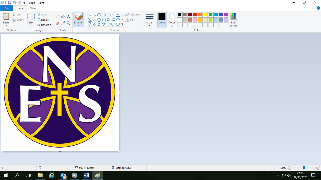 KS4 - EdExcel GCSE Religious studies BAUT 1AUT 2SPR 1SPR 2SUM 1SUM 2Year 7Understanding ChristianityWhat it means to be a Christian school – importance of communionTrinityCreationImportance of humanityThe fallSinCOVID RECOVERYThis unit is taught in a non-covid year but has been adapted to support the particular cohort. We have included a baseline assessment to check key knowledge and skills, and included more AfL opportunities to assess prior learning and identify any gaps in knowledge.JudaismAbrahamMosesGod’s LawsThe TorahThe TemplePesachShabbatHanukah The Life of JesusIncarnationTeachings of JesusJesus the liberatorHoly weekCrucifixionresurrectionCOVID RECOVERYThis unit is designed to build on the knowledge from Aut 1 and 2 in order to develop skills, as well identifying and filling any knowledge gaps on the basics of Christianity from primary school. Is there a God?The nature of GodThe problem of evilResponses to the problem of evilReligious experienceMiraclesThe soulThe cosmological argumentThe teleological argumentIs there a God?The nature of GodThe problem of evilResponses to the problem of evilReligious experienceMiraclesThe soulThe cosmological argumentThe teleological argumentDharmic ReligionsHindu, Sikh and Buddhist traditions – a comparisonWhat are dharmic religions?The divineFoundersWorshipFestivalsAfterlifeYear 8An introduction to IslamWhat is Islam?The nature of AllahMuhammadThe Night of Power6 articles of faithThe importance of angelsCOVID RECOVERYA unit on Islam was taught during Y7, however due to online learning this was not fully embedded. This unit assesses their previously knowledge on Islam and interleaves previous knowledge, as a well as focusing on embedding skills needed in 3,4 and 5 mark questions to account for less input on this last year. Inspirational People of FaithAbrahamOscar RomeroMartin Luther KingMalalaMother TeresaHow is our identity shaped by what we believe and what we do?EthicsUtilitarianismNatural LawDivine Command TheoryKantian EthicsSituation EthicsWhat is the best way to live a good life?COVID RECOVERYThis unit includes a deliberate focus on the highest level skills that are needed in transfer tasks – evaluation of evidence and arguments. Due to less input last year students have not had opportunity to develop these skills fully.Spirited ArtsThe importance of art and iconography in religious beliefBuddhism and mandalasIslam and calligraphyHindu deitiesMaking our own reflective artworkImage of GodImago deiThe importance of humanityWhat it means to treat people with justiceWhat it means to treat people equallySexismRacismHomophobiaReligious discrimination Image of GodImago deiThe importance of humanityWhat it means to treat people with justiceWhat it means to treat people equallySexismRacismHomophobiaReligious discrimination AUT 1AUT 2SPR 1SPR 2SUM 1SUM 2Year 9Year 9Christian BeliefsNature of GodNicene CreedTrinityCreationIncarnationLife of JesusSalvationAtonementEschatologyproblem of evilsolutions to the problem of evilCOVID RECOVERYAlthough this unit is usually taught here, we have resigned it this year to identify gaps in knowledge and skills covered in the KS3 curriculum and support with the development of the skills required at GCSE. We are spending longer exploring the key concepts that may not have been embedded at KS3, and including more practice and assessment of transfer skills throughout.Christian BeliefsNature of GodNicene CreedTrinityCreationIncarnationLife of JesusSalvationAtonementEschatologyproblem of evilsolutions to the problem of evilCOVID RECOVERYAlthough this unit is usually taught here, we have resigned it this year to identify gaps in knowledge and skills covered in the KS3 curriculum and support with the development of the skills required at GCSE. We are spending longer exploring the key concepts that may not have been embedded at KS3, and including more practice and assessment of transfer skills throughout.Marriage and the Familymarriagedivorcesexual relationshipssame sex marriagecontraceptionGender prejudiceIslamic BeliefsNature of Allaharticles of faith5 roots prophet hoodkutubangelsPredestinationAkhirahCOVID RECOVERYDue to less coverage of content KS3 and less opportunity to embed knowledge, we will spend more time covering the basics of the beliefs of Islam than we would usually spend in this unit.Islamic BeliefsNature of Allaharticles of faith5 roots prophet hoodkutubangelsPredestinationAkhirahCOVID RECOVERYDue to less coverage of content KS3 and less opportunity to embed knowledge, we will spend more time covering the basics of the beliefs of Islam than we would usually spend in this unit.Crime and PunishmentEvil and sufferingAttitudes to punishmentAims of punishmentForgivenessTreatment of criminalsDeath penaltyYear 10Year 10Crime and PunishmentAttitudes to punishmentAims of punishmentForgivenessTreatment of criminalsdeath penaltyCOVID RECOVERYDue to less coverage of content in Year 9 this unit needs to be completed. We will spend more time on this unit than usual and will include more focus on exam skills to allow for this to be embedded before moving on to further content.Living the Christian lifeliturgyworshipprayersacramentsfestivalspilgrimagemission and evangelismworldwide churchChristian aidLiving the Christian lifeliturgyworshipprayersacramentsfestivalspilgrimagemission and evangelismworldwide churchChristian aidLife and deathorigins of the universestewardshipuse of animalsabortioneuthanasialife after deathLiving the Muslim life5 pillarsObligatory actsSalahSawnZakah / khumsHajjJihadFestivalsCOVID RECOVERYDue to less coverage of content at the end of KS3, we will spend more time covering the basics of the ‘5 pillars’ than we would usually spend in this unit.Living the Muslim life5 pillarsObligatory actsSalahSawnZakah / khumsHajjJihadFestivalsCOVID RECOVERYDue to less coverage of content at the end of KS3, we will spend more time covering the basics of the ‘5 pillars’ than we would usually spend in this unit.Year 11Year 11Living the Muslim LifeHajjJihadfestivalsCOVID RECOVERYThere was some change to sequencing last year to better suit remote learning meaning this unit is to be completed from the end of last year. This unit will include more focus on exam skills than usual to allow for this to be embedded before moving on to further content.Peace and Conflict (Islamic Perspective)peace and conflictworking for peacecauses of conflictpacifismjust war theoryholy warweapons of mass destructionCOVID RECOVERYThere will be greater focus on the skills needed in exam style questions in this unit in order to prepare students for exams as there was limited opportunity to embed these skills fully last year.Peace and Conflict (Islamic Perspective)peace and conflictworking for peacecauses of conflictpacifismjust war theoryholy warweapons of mass destructionCOVID RECOVERYThere will be greater focus on the skills needed in exam style questions in this unit in order to prepare students for exams as there was limited opportunity to embed these skills fully last year.RevisionRevision KS5 – Philosophy, Ethics and the development of Christian thought (OCR)KS5 – Philosophy, Ethics and the development of Christian thought (OCR)KS5 – Philosophy, Ethics and the development of Christian thought (OCR)KS5 – Philosophy, Ethics and the development of Christian thought (OCR)KS5 – Philosophy, Ethics and the development of Christian thought (OCR)KS5 – Philosophy, Ethics and the development of Christian thought (OCR)KS5 – Philosophy, Ethics and the development of Christian thought (OCR)KS5 – Philosophy, Ethics and the development of Christian thought (OCR)Year 12AUT 1AUT 2SPR 1SPR 2SUM 1SUM 2Year 12Teacher 1 (BWT)Developments of Christian thoughtAugustine and human natureExam skillsDeath & the afterlife COVID RECOVERYDue to disruption in learning over the last two years we put more focus on extended writing skills in the first term with Y12, and will assess their writing skills early.Developments of Christian thoughtDeath & the afterlife Knowledge of the existence of GodJesus (intro & as a moral teacher)Developments of Christian thoughtJesus (as liberator & as son of God) Christian moral principles Christian moral action: Bonhoeffer Developments of Christian thoughtBonhoefferEthics (secular)Utilitarianism Kantian EthicsEthics (secular and applied)Kantian Ethics Applied Ethics; Business Ethics Start A2 Content:EthicsSexual EthicsYear 12Teacher 2  (UAR)PhilosophyThe existence of God -Arguments based on observation Arguments based on reasonPhilosophyReligious experiencePhilosophyThe problem of evilAncient Philosophical InfluencesPhilosophyAncient Philosophical InfluencesEthics (Christian)Situation EthicsEthics (Christian)Natural LawEuthanasiaStart A2 Content:Religious LanguageYear 13 Teacher 1 (BWT)EthicsConscienceDevelopments of Christian thoughtPluralism and Society COVID RECOVERYDue to disruption in learning over the last two years we put there have been limited opportunities to develop students written skills which is a key factor in success at A-Level. Throughout all of Y13 there will be greater focus on essay writing skills and practices.Developments of Christian thoughtPluralism and SocietyPluralism and TheologyExam Skills Developments of Christian thoughtGender and SocietyGender and TheologyEthicsMeta-EthicsREVISIONREVISIONYear 13 Teacher 2 (UAR)PhilosophyReligious LanguageNegative, Analogical or Symbolic20th Century PerspectivesPhilosophyReligious Language:20th Century PerspectivesPhilosophyNature or attributes of GodDevelopments of Christian ThoughtThe Challenge of SecularismDevelopments of Christian ThoughtLiberation theologyREVISIONREVISION